Viktigt att betala medlemsavgift + deltagaravgift  snarast. Viktigt för att barnen skall vara försäkrade. Medlemsavgiften är 100 kr för enskild medlem eller 200 kr för familj. Där ingår spelarförsäkringDeltagaravgiften är 300 krMärk med spelarens namn och lag (PF-08), betalas innan 15/5Föreningens bankgiro: 5657–2522 Swish 1233 201 761Dessutom blir ev avgiftsjagande från oss, onödigt merarbete som vi ledare (och säkert ni också) gärna slipper =)Laget.se kommer vara vår främsta kommunikationsplats. Gå in och titta på era och era barns uppgifter så att allt stämmer. Om ni vet någon som inte finns med på listan så be dom meddela uppgifter (namn & personnummer; föräldrar; mobilnummer och mailadress) vid nästa träningstillfälle så lägger vi in dom i medlemslistan.Ingen helgträning samma helg som det varit sammandrag eller cup.Alla anmälningar till matcher sker via Laget.se. Var även noga med att klicka ”Kommer ej” om ni vet att ert barn ej kan spela. Tränings- och matchtider läggs in löpande på Laget.seNär vi inte kan komma på de föräldrauppdrag vi har tagit på oss (eller fått tilldelade om man inte varit med på föräldramötet) ansvarar vi själva för att byta mellan varandra. Vi kommer inte skriva ut en kontaktlista utan använder kontaktuppgifterna på Laget.se under fliken ”Medlemmar”.Förslag gällande ev försäljning: kakor, fryspåsar och toarullar. Gärna sälja liftkort till Storklinten även nästa år om vi får chansen.Klubbkläder kan beställas via Intersport. Många har upplevt lång leveranstid så skynda er om ni saknar något plagg. Matchtröjor får man låna under match.Det är få -08 lag i år som är aktuella för sammandrag, möte mellan lagen inom kort. Vi kommer att leta efter cuper att fylla på med för att öka antalet matcher. Kuriren spelen 5–7 aug & Bredåker cup 19/8 är två förslag2 lag är anmälda till Mini-Sundis Cup. Vi spelar 20 eller 21 maj, meddelar datum så fort vi vet mer. Finns fortfarande plats om det är fler spelsugna barn som ej har hunnit anmäla sig.Nästa måndag börjar vi med uteträning, hockeyrinken (grusplan) på Svartbjörnsbyns skola. Samma tid 18–19.Vi meddelar som en ”nyhet” då vi skiftar mot gräsplan och ev nya tider. Tränare:	Maria Enbom		070-308 85 84Tomas Sundqvist		070-311 80 92Olav Engström		073-821 25 27Samuel Nyberg		070-660 25 51Lagledare:Malin Vestin-Fredriksson	070-216 16 09Petter Fredriksson		070-661 01 96Tack för ett bra möte, hoppas all info kom med!/Ledarna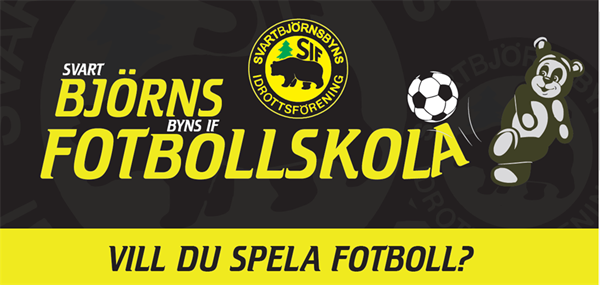 Svartbjörnsbyns IF anordnar fotbollsskola i maj!för 9 dagar sedan0 kommentarer1108 visningarDela TweetaSvartbjörnsbyns IF arrangerar fotbollskola i Svartbjörnsbyn för dig som är född 2007 – 2012, tjej eller kille!Söndagarna den 7, 14 och 21 maj kl. 17.00-18.30 (avslut 18:00 för de som är födda 2012).Första gången håller vi till på hockeyrinken på skolgården i Björns, därefter på föreningens egen anläggning Bossevallen.Du behöver inga fotbollsskor eller benskydd de första gångerna.Anmäl dig med för- och efternamn samt vilket år du är född till svartbjornsbynsif@hotmail.com senast den 1 maj.SIF fotbollskola är gratis och vi bjuder deltagarna på fika, dessutom får alla fotbollsskolans snygga t-shirt.Fotbollsskolan drivs av ungdomstränare och upplägget är att vi ska ha kul tillsammans och syssla med det vi alla tycker är roligast - FOTBOLL!Efter fotbollsskolan är tanken att starta upp ett lag för barn födda 2011 och en grupp för fotbollslek för barn födda 2012, samt fylla på med spelare i våra andra lag.